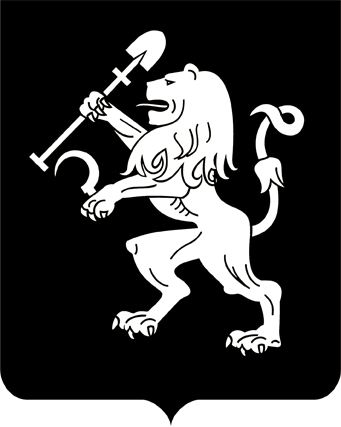 АДМИНИСТРАЦИЯ ГОРОДА КРАСНОЯРСКАРАСПОРЯЖЕНИЕОб утверждении средней рыночной стоимости 1 квадратного метра общей площади жилого помещения по городу Красноярску для расчета размера единовременной денежной выплаты, дополнительной социальной выплаты В соответствии со ст. 9 Закона Красноярского края от 18.02.2010              № 10-4386 «О порядке обеспечения жильем в Красноярском крае ветеранов Великой Отечественной войны 19411945 годов», ст. 7 Закона Красноярского края от 25.03.2010 № 10-4487 «О порядке обеспечения жильем отдельных категорий ветеранов, инвалидов и семей, имеющих детей-инвалидов, нуждающихся в улучшении жилищных условий»,                    ст. 3 Закона Красноярского края от 10.11.2011 № 13-6375 «О дополнительных социальных выплатах на приобретение жилья на территории города Красноярска гражданам, подвергшимся воздействию радиации,          и приравненным к ним лицам», ст. 3 Закона Красноярского края                        от 21.12.2010 № 11-5514 «О мерах социальной поддержки женщин, награжденных Почетным знаком Красноярского края «Материнская слава», руководствуясь ст. 41, 58, 59 Устава города Красноярска:1. Утвердить среднюю рыночную стоимость 1 квадратного метра общей площади жилого помещения по городу Красноярску на III квартал 2022 года:для целей реализации Законов Красноярского края от 18.02.2010              № 10-4386 «О порядке обеспечения жильем в Красноярском крае ветеранов Великой Отечественной войны 19411945 годов», от 25.03.2010 № 10-4487 «О порядке обеспечения жильем отдельных категорий ветеранов, инвалидов и семей, имеющих детей-инвалидов, нуждающихся              в улучшении жилищных условий», от 10.11.2011 № 13-6375 «О дополнительных социальных выплатах на приобретение жилья на территории города Красноярска гражданам, подвергшимся воздействию радиации,       и приравненным к ним лицам», от 21.12.2010 № 11-5514 «О мерах социальной поддержки женщин, награжденных Почетным знаком Крас-ноярского края «Материнская слава» в части расчета размера единовременной денежной выплаты, дополнительной социальной выплаты            на приобретение жилого помещения в собственность в размере 83 078,66 рубля; для целей реализации Закона Красноярского края от 25.03.2010                 № 10-4487 «О порядке обеспечения жильем отдельных категорий ветеранов, инвалидов и семей, имеющих детей-инвалидов, нуждающихся                      в улучшении жилищных условий» в части расчета размера единовременной денежной выплаты на участие в долевом строительстве многоквартирного жилого дома в размере 95 551,55 рубля.2. Настоящее распоряжение опубликовать в газете «Городские             новости» и разместить на официальном сайте администрации города.3. Распоряжение вступает в силу со дня его официального опубликования. Исполняющий обязанностиГлавы города                                                                              В.А. Логинов12.08.2022№ 225-р